 РАБОЧИЙ ЛИСТ КЛАССНОГО ЧАСА по теме  «Чемпионат мира по футболу 2018 года в России»ЗАДАНИЕ 1Посмотрите видеообращение Владимира Путина к открытию в России чемпионата мира по футболу, выполните задание.Сформулируйте тему классного часа.Какую оценку дал глава государства предстоящему событию?Объясните, почему вопросы мирового спорта рассматриваются и реализуются на государственном уровне?Аргументируйте свой ответ.ЗАДАНИЕ 2 Изучите официальный сайт ЧМ-2018, рассмотрите изображение на слайде, выполните задание.Используя официальный сайт ЧМ - 2018, перечислите города России, принимающие на своих стадионах команды-участницы чемпионата.Какие спортивные объекты города Москвы задействованы в проведении ЧМ-2018?Проанализируйте материалы сайта ЧМ-2018 и обозначьте самый вместительный стадион России и Москвы.В каких городах России спортивные объекты были введены в эксплуатацию перед началом ЧМ-2018?Почему страны стремятся принять у себя участников мирового первенства? Какие условия необходимы, чтобы стать принимающей страной?Аргументируйте свой ответ.ЗАДАНИЕ 3Прочитайте и проанализируйте текст, выполните задание. «Помимо строительства новых и реконструкции существующих спортивных объектов (том числе тренировочных баз) и строительства дорог к ним был реализован ряд крупных капитальных инфраструктурных проектов. Во всех городах ЧМ были введены новые энергетические и медицинские объекты.МоскваПеред стартом ЧМ-2018 в Москве открылся новый терминал B аэропорта Шереметьево, завершено строительство терминала T2 аэропорта Домодедово. Санкт-ПетербургДля улучшения доступа к стадиону "Санкт-Петербург" 27 мая 2017 года в городе открылся 490-метровый пешеходный Яхтенный мост. Он соединил Крестовский остров, на котором расположен стадион, с Яхтенной улицей в Приморском районе города. В непосредственной близости от стадиона 26 мая 2018 года открылась станция метрополитена "Новокрестовская".6 июня 2018 года был открыт новый 200-километровый участок платной автомобильной магистрали между Москвой и Санкт-Петербургом в Новгородской и Тверской областях. Он позволяет сократить время проезда между двумя городами примерно на 1-2 часа. Также готовится к открытию еще один участок в Московской области (обход Солнечногорска и Клина).ВолгоградВ Волгограде перед ЧМ-2018 открыты новые современные терминалы аэропорта, к ним построена линия электропоездов. Также обустроен новый железнодорожный остановочный пункт рядом с Мамаевым курганом и стадионом.ЕкатеринбургСдан в эксплуатацию стадион "Екатеринбург-Арена".КазаньОсновная инфраструктура для проведения крупных международных мероприятий в Казани была построена к летней Универсиаде, которая прошла в этом городе в 2013 году. На время ЧМ в аэропорту города будет функционировать временный терминал.КалининградВ Калининграде к ЧМ-2018 завершена полная реконструкция аэропорта Храброво, построен новый современный терминал.Нижний НовгородРядом с новым стадионом 12 июня 2018 года открыта станция метрополитена "Стрелка", в 2017 году сдан в эксплуатацию второй Борский мост через Волгу. Ростов-на-ДонуВ Ростове-на-Дону открыт новый аэропорт "Платов". СамараВ Самаре построена линия трамвая к "Самара-Арене", модернизирован аэропорт Курумоч. СаранскВ 2018 году в Саранске начал работу новый терминал аэропорта. СочиПосле зимних Олимпийских игр 2014 года Сочи уже располагает готовой инфраструктурой для проведения крупных международных соревнований».Определите, насколько значимы новые объекты инфраструктуры для обозначенных городов и для России в целом.Аргументируйте свой ответ.ЗАДАНИЕ 4Прочитайте факты, представленные на слайде, проанализируйте данные таблицы, выполните задание.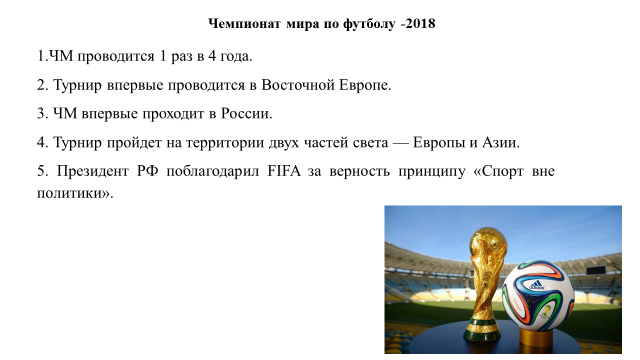 Таблица чемпионатов мира по футболуИспользуя данные таблицы, прокомментируйте представленные на слайде факты, сделайте вывод.Аргументируйте свой ответ.ЗАДАНИЕ 5Просмотрите изображение на слайде, прочитайте текст, выполните задание. «Эмблема яркая, красочная, глубокая, каждый может увидеть свое — там и наше стремление к мечте, достижение в освоении космоса, элементы русской живописи. Она должна быть для всех гостей чемпионата, ассоциироваться с Россией, и она выполняет эту функцию. Многие иностранные коллеги говорили, что когда они на нее смотрят — то для них это и есть Россия. В фоне использовались _________________________________ Гендиректор оргкомитета «Россия-2018» А. Сорокин.Обозначьте, с какими понятиями у вас ассоциируется Россия?Предположите, какими символами России закончил фразу А. Сорокин?Аргументируйте свой ответ.ЗАДАНИЕ 6Прочитайте текст, просмотрите и прослушайте видеофрагмент, выполните задание.«Талисман чемпионата мира — неотъемлемый атрибут турнира. Его выбирает страна-хозяйка, и Россия проголосовала за волка.Выборы талисмана для ЧМ-2018 по футболу начались с предварительного кастинга персонажей, созданных российскими студентами-художниками, среди которых выделили трех главных кандидатов: амурского тигра в скафандре, кота и волка.Тигр, созданный художницей из Санкт-Петербурга Валерией Табуренко, должен был развить космическую тему и символизировать скорость. Кот Софьи Подлесных из Нижнего Новгорода был окрашен в цвета национального флага России, а волк Екатерины Бочаровой из Томска неожиданно надел игривые оранжевые очки.В голосовании на сайте ФИФА победил волк, набравший 53% голосов. За Тигра отдали свои голоса 27 % участников голосования, за Кота – 20 %. Дальше выбирали имя для талисмана. Простое и ясное для русского и иностранного уха, таков был критерий. Остановились на Забиваке. Чередование согласных и гласных удобно для любого языка».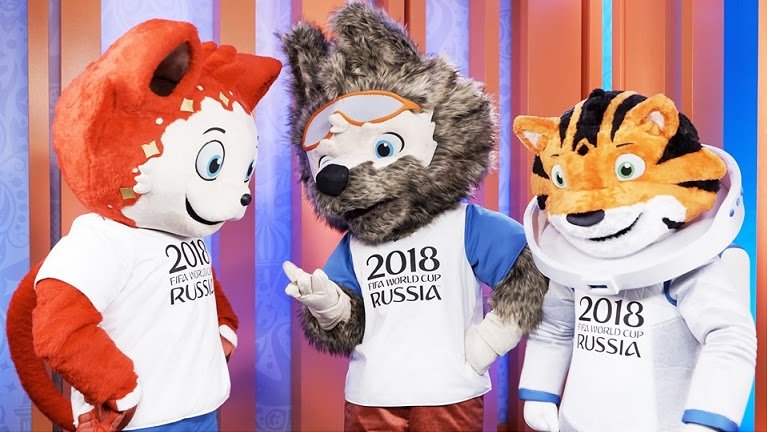 Какую роль играет талисман при проведении соревнований международного уровня?Приведите аргументы в пользу талисмана волка по имени Забивака.Сочините четверостишие – кричалку с использованием имени талисмана ЧМ.ЗАДАНИЕ 7Просмотрите изображение на слайде, прочитайте текст, выполните задание.«На чемпионате будут работать не менее 8,7 тысячи волонтеров, в том числе 3,7 тысячи волонтеров оргкомитета «Россия-2018» и пять тысяч городских волонтеров. В основе их корпуса — добровольцы, прошедшие практику во время проведения Кубка конфедераций ФИФА и владеющие английским языком.Городские волонтеры будут работать на транспорте (1647 человек), на территориях «последней мили» (300 человек), фестивале болельщиков ФИФА (960 человек) и на туристических маршрутах (387 человек).В работе со СМИ примут участие 360 человек, медицинском обслуживании — 300 человек, проведении городских мероприятий — 378 человек, а в работе информационных и аккредитационного центров — 470 и 198 человек соответственно».Какую помощь могут оказать волонтеры в проведении ЧМ-2018 года для граждан РФ, болельщиков из стран дальнего зарубежья и маломобильных граждан?Обозначьте хорошо развитые личностные и социальные компетенции, которыми должен обладать волонтер ЧМ -2018 по футболу.Аргументируйте свой ответ.ЗАДАНИЕ 8Прочитайте текст, рассмотрите изображение на слайде и выполните задание. «В культурную программу входит более 70 мероприятий. Это выставки, фестивали, национальные праздники, интерактивные экспозиции, ярмарки товаров региональных представителей, мастеров народных промыслов и ремесел, фестиваль болельщиков ФИФА.Задания в группах1 группа  Составьте свой экскурсионный маршрут «Москва спортивная: время, события, люди» для болельщиков ЧМ-2018, используя наземный транспорт Москвы.2 группа  Составьте свой экскурсионный маршрут «Москва спортивная: время, события, люди» для болельщиков ЧМ-2018, используя схему московского метро.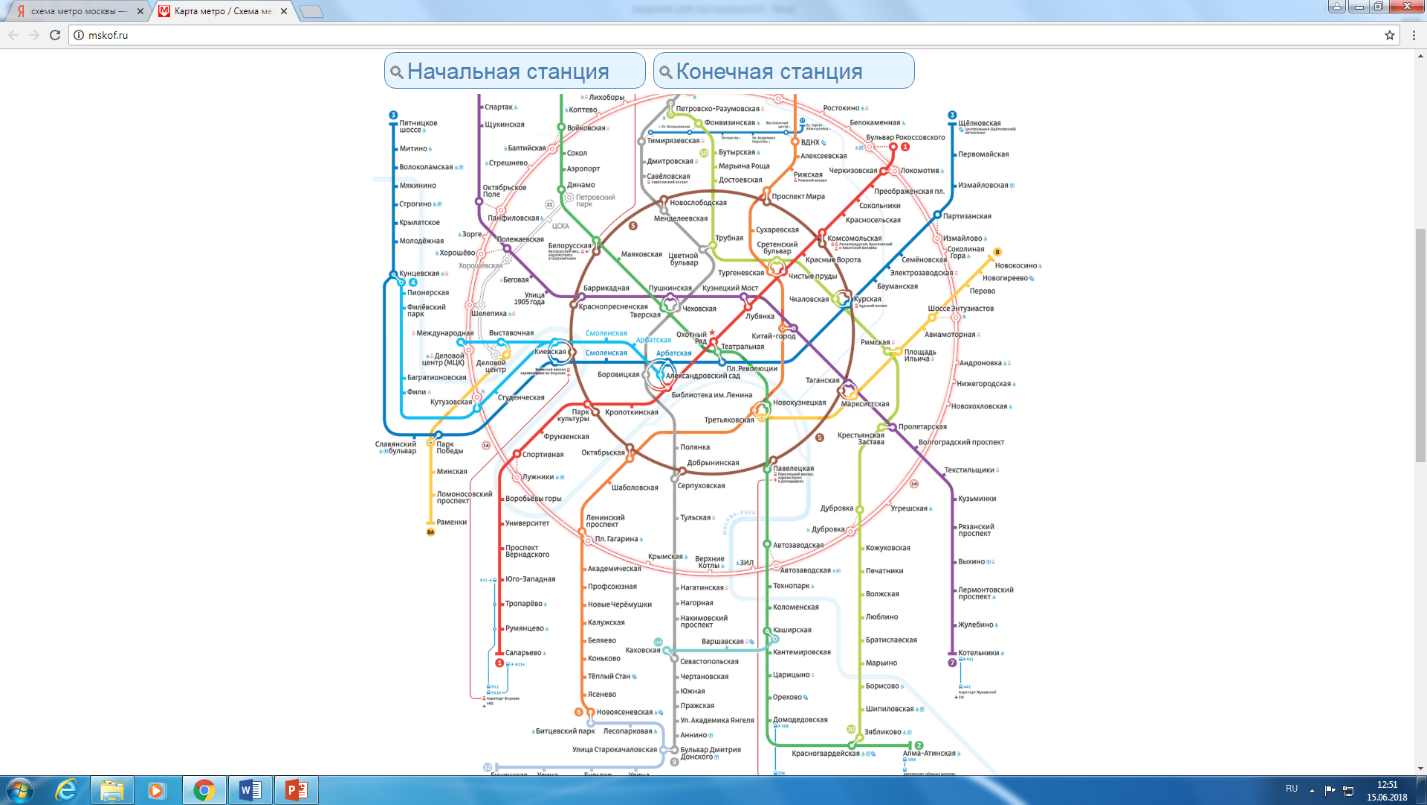 ГодХозяин турнира1930Уругвай1934Италия1938Франция1950Бразилия1954Швейцария1958Швеция1962Чили1966Англия1970Мексика1974Западная Германия1978Аргентина1982Испания1986Мексика1990Италия1994США1998Франция2002Япония и Южная Корея2006Германия2010Южная Африка2014Бразилия2018Россия